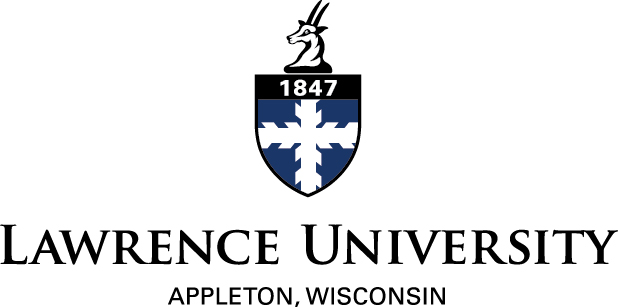 Department Application for Mellon Senior Experience Mini-Grant (2014-15)The Mellon Fund for the Senior Experience at Lawrence awards mini-grants of up to $7,000 per academic year to individual departments or programs to enable them to pursue ambitious Senior Experience activities.  Mini-grants can be used for group travel, supplies, speaker fees, workshops, and other distinctive programming for students completing Senior Experience requirements.  Mini-grants cannot be used for technology purchases (with rare exceptions), research stipends, receptions or parties, or other department expenses.  All departments or programs that receive a mini-grant must submit a report on the use of grant funds by the end of the academic year.Note:  Individual students with anticipated Senior Experience project costs in excess of a few hundred dollars should apply for a student mini-grant.  Application forms are on the Senior Experience website.How to ApplyDo the following:Complete this application form.  Use the tab key to move between fields, and enter the information requested.  Save the completed form as “deptname-application.”  E-mail it to the Senior Experience Director, Bob Williams, at robert.f.williams@lawrence.edu.For group travel:  In your budget, provide anticipated costs for airfare, ground transportation, lodging, meals, and admission or conference fees.  For international travel, add $41 per person per month for travel insurance.  The Associate Dean of the Faculty will send a packet of forms for participants to complete; signed forms must be returned one month before departure to receive funds.  Note: The grant will not fund travel to a country on the State Department’s Travel Warning list.DeadlinesDepartment applications are accepted on a rolling basis.  The availability of funds will depend on the number of applications received, so you should apply early, manage your costs, and consider less-expensive options or alternative sources of funding should the award be less than the amount requested.Mellon Department ApplicationDate:  Name:  Department or Program:  Total amount requested:  Title or name for proposal:  Provide a brief description of the proposed activities:What role do these activities play in the department’s Senior Experience?  How do they help students satisfy the Senior Experience requirement? Provide a timetable for the activities.  List steps and deadlines.Provide a budget of requested expenses (travel, supplies, speaker fees, etc.).What would you do if you are awarded less than you request?  How would you adjust the activities?Have you applied for other sources of funding for these activities?   Please describe and include the amounts requested.